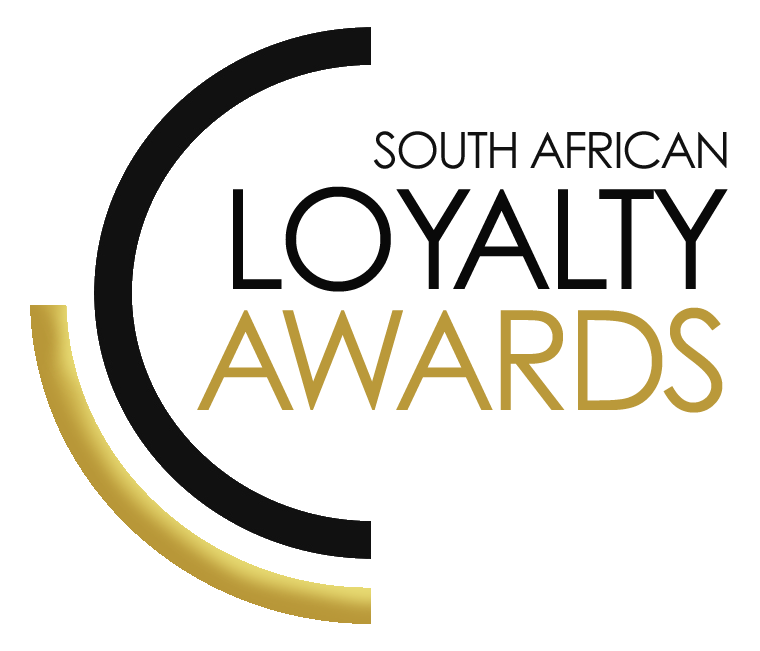 

ENTRY CONTACT INFORMATION:




SUMMARY:This award will be awarded to the best loyalty technology company in SA. Vendors are encouraged to submit their achievements, successes and brands they have worked with.

Please ensure your entries address the below criteria :What innovation has your loyalty offering brought to the South African loyalty industry?How has your client’s business improved by deploying your loyalty offeringShowcase your multi-channel offeringFrictionless customer experience for the end userWhat we require :Entry contact information1 Page executive summarySubmission (max 3 pages)Supporting evidence files (max 5 items)  
Entry fees:
A fee of R1 500 (ex VAT) is charged per category entry. Once you have submitted your entry, an invoice will be emailed to you. All entry fees must be paid in full before 1 June 2020.

All entries must be emailed to: info@southafricanloyaltyawards.com
Should your file sizes be too big for email, please share via dropbox or wetransfer.

AGENCY SUBMISSIONS (On behalf of clients)

If you are an agency and entering the awards on behalf of your client, you will need permission and sign-off from your client to enter their details for the awards. We require the signed agreement to accompany your entry. Please download the agency agreement here.EXECUTIVE SUMMARY:THE NEXT 3 PAGES MUST HIGHLIGHT THE ACHIEVEMENTS IN THE FOLLOWING DELIVERABLES:What innovation has your loyalty offering brought to the South African loyalty industry?How has your client’s business improved by deploying your loyalty offeringShowcase your multi-channel offeringFrictionless customer experience for the end userSAVING CRITERIA:
Once the above entry information has been completed, your files and supporting documentation must be saved in the following format when submitting your entry please:

file name = category#-programmename-brandname.doc
e.g. CATEGORY1-ROYALREWARDS-ROYALHOTEL.doc

Once you have saved all your files in the correct format, simply enter by emailing: info@southafricanloyaltyawards.comIf your file sizes are too big, simply send it to us via dropbox or wetransfer.

CONFIDENTIALITY:

To view our confidentiality agreement that has been signed by all judges and South African Loyalty Awards employees, please click here.
HAVE ANY QUESTIONS?
Give us a call on 021 761 48 10 or email info@southafricanloyaltyawards.com and we will gladly assist!Company name:Contact name:Job title:Business email:Telephone number:Company logo:Permission to enter the Loyalty Awards: 
(Signature)Signed by:
(Name & Surname)Role:Date:OVERVIEW OF YOUR LOYALTY OFFERING:CLIENT BASE & TENURE OF CLIENTS (including clients’ programme names)1.What innovation has your loyalty offering brought to the South African loyalty industry?2. How has your client’s business improved by deploying your loyalty offering	3. Showcase your multi-channel offering4. Frictionless customer experience for the end user